JVIZ OŠ DOBRNA, POUK NA DALJAVO               Razred: 2. A                           Učiteljica: Tea Zbičajnik__________________________________________________________________________________Zap- št. dneva – pouk na daljavoDatum:22.sre., 15. 4. 2020PredmetDejavnostDodatna navodilaDrugo SPOUstno ponavljanje po vprašanjihPrejšnji teden si prejel vprašanja za ponavljanje snovi. Ustno odgovori na vprašanja, nekdo od odraslih naj te sprašuje in posluša tvoje odgovore.Spomni se na naše pogovore v šoli, pa tudi doma. Pomagaj si z zvezkom in učbenikom.PredmetDejavnostDodatna navodilaDrugo MATPonavljanje in utrjevanjeV priponki ti pošiljam ppt – Seštevanje do 100 (prištevanje enic) brez prehoda. Ponovi seštevanje ob projekciji. Tudi sam nastavi nekaj računov s pomočjo lego kock, slamic ali zobotrebcev. Na zadnji strani te čaka nekaj računov. Reši jih.GibanjeVzemi si nekaj minutk za gibanje. Na naslednji strani te čaka zanimiva naloga.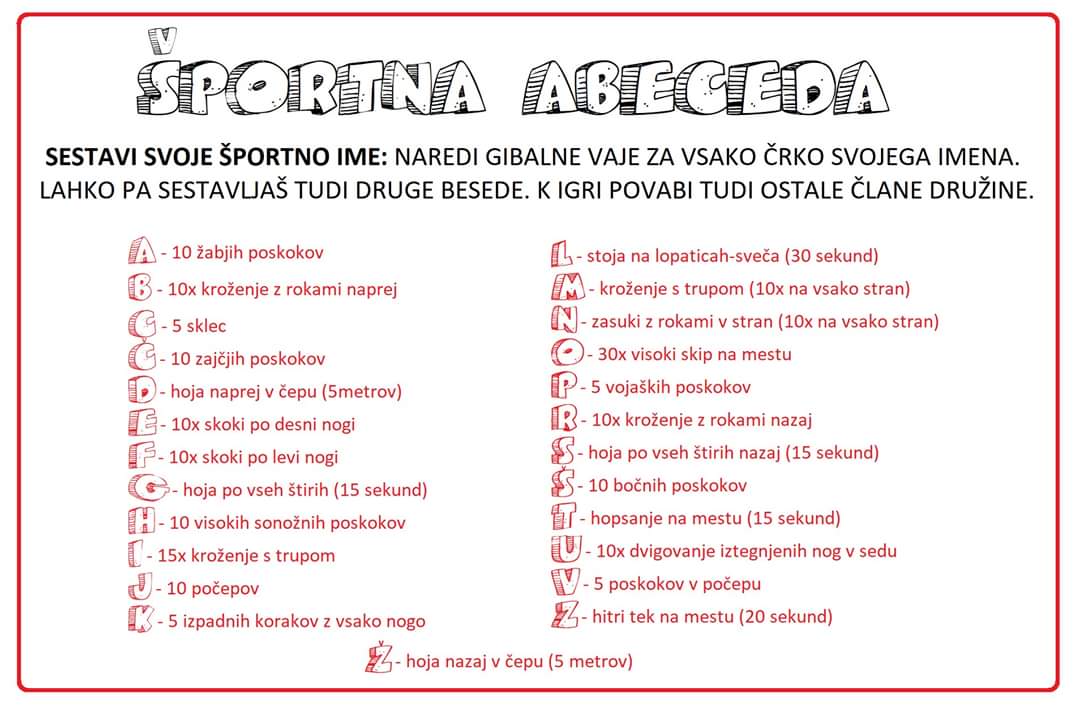 